ASIA-PACIFIC CHRIE Macau 2013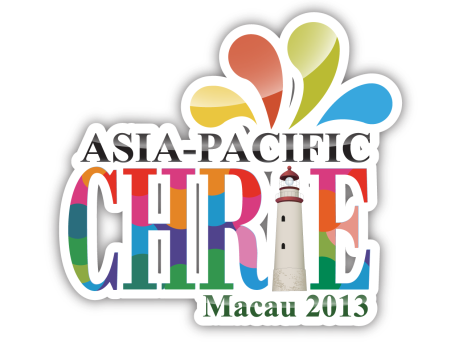 www.umac.mo/fba/apacchrie2013/Room Reservation Form
Kindly send your completed reservation form to (e-mail & fax are preferable):* Please also note that your room will only be confirmed after you received another email with title "Hotel Room Reservation Confirmation".Address: University of Macau, Faculty of Business Administration, Hospitality and Gaming Program, Av. Padre Tomas Pereira, Taipa, Macau ChinaTel: 853-8397 4731 or 853-8397 4799	       		Fax: 853-2883 8320				Email: apacchrie@umac.moSTEP 1: PERSONAL INFORMATIONSTEP 1: PERSONAL INFORMATIONSTEP 1: PERSONAL INFORMATIONSTEP 1: PERSONAL INFORMATIONSTEP 1: PERSONAL INFORMATIONSTEP 1: PERSONAL INFORMATIONTitle: Prof./Dr./Mr. / Mrs. / Ms.Title: Prof./Dr./Mr. / Mrs. / Ms.Title: Prof./Dr./Mr. / Mrs. / Ms.Title: Prof./Dr./Mr. / Mrs. / Ms.Title: Prof./Dr./Mr. / Mrs. / Ms.Title: Prof./Dr./Mr. / Mrs. / Ms.First Name: First Name: First Name: Last Name:Last Name:Last Name:School/ Organization:School/ Organization:School/ Organization:School/ Organization:School/ Organization:School/ Organization:Position:Position:Position:Position:Position:Position:Mailing Address:Mailing Address:Mailing Address:Mailing Address:Mailing Address:Mailing Address:City:Country:Country:Country:Country:Postal code:*Phone: (   ) *Phone: (   ) *Fax: (   )*Fax: (   )*Fax: (   )*Fax: (   )*Email: *Email: *Email: *Email: *Email: *Email: STEP 2: ITINERARY AND ROOM RESERVATION STEP 2: ITINERARY AND ROOM RESERVATION STEP 2: ITINERARY AND ROOM RESERVATION STEP 2: ITINERARY AND ROOM RESERVATION STEP 2: ITINERARY AND ROOM RESERVATION STEP 2: ITINERARY AND ROOM RESERVATION Arrival(MM/DD/YY):          
Estimated Check-in Time: Arrival(MM/DD/YY):          
Estimated Check-in Time: Arrival(MM/DD/YY):          
Estimated Check-in Time: Arrival(MM/DD/YY):          
Estimated Check-in Time: Departure(MM/DD/YY):Departure(MM/DD/YY):ROOM RATE  per room per night  20- 23 May, 2013 (Monday – Thursday)ROOM RATE  per room per night  20- 23 May, 2013 (Monday – Thursday)ROOM RATE  per room per night  20- 23 May, 2013 (Monday – Thursday)ROOM RATE  per room per night  20- 23 May, 2013 (Monday – Thursday)ROOM RATE  per room per night  20- 23 May, 2013 (Monday – Thursday)ROOM RATE  per room per night  20- 23 May, 2013 (Monday – Thursday)* Please mark x which you prefer. 
* The hotel prices are subject to change.
□  Deluxe Room King (room only)  MOP1,500++
□  Deluxe Room King (with 1 daily breakfast)  MOP1,708++
□  Deluxe Room King (with 2 daily breakfasts)  MOP1,916++□  Additional: Executive Club Privileges(_____days ______pax) (MOP500++/day/pax, MOP700++/day/pax)* Please mark x which you prefer. 
* The hotel prices are subject to change.
□  Deluxe Room King (room only)  MOP1,500++
□  Deluxe Room King (with 1 daily breakfast)  MOP1,708++
□  Deluxe Room King (with 2 daily breakfasts)  MOP1,916++□  Additional: Executive Club Privileges(_____days ______pax) (MOP500++/day/pax, MOP700++/day/pax)* Please mark x which you prefer. 
* The hotel prices are subject to change.
□  Deluxe Room King (room only)  MOP1,500++
□  Deluxe Room King (with 1 daily breakfast)  MOP1,708++
□  Deluxe Room King (with 2 daily breakfasts)  MOP1,916++□  Additional: Executive Club Privileges(_____days ______pax) (MOP500++/day/pax, MOP700++/day/pax)* Please mark x which you prefer. 
* The hotel prices are subject to change.
□  Deluxe Room King (room only)  MOP1,500++
□  Deluxe Room King (with 1 daily breakfast)  MOP1,708++
□  Deluxe Room King (with 2 daily breakfasts)  MOP1,916++□  Additional: Executive Club Privileges(_____days ______pax) (MOP500++/day/pax, MOP700++/day/pax)* Please mark x which you prefer. 
* The hotel prices are subject to change.
□  Deluxe Room King (room only)  MOP1,500++
□  Deluxe Room King (with 1 daily breakfast)  MOP1,708++
□  Deluxe Room King (with 2 daily breakfasts)  MOP1,916++□  Additional: Executive Club Privileges(_____days ______pax) (MOP500++/day/pax, MOP700++/day/pax)* Please mark x which you prefer. 
* The hotel prices are subject to change.
□  Deluxe Room King (room only)  MOP1,500++
□  Deluxe Room King (with 1 daily breakfast)  MOP1,708++
□  Deluxe Room King (with 2 daily breakfasts)  MOP1,916++□  Additional: Executive Club Privileges(_____days ______pax) (MOP500++/day/pax, MOP700++/day/pax)STEP 3: PAYMENT METHODSSTEP 3: PAYMENT METHODSSTEP 3: PAYMENT METHODSSTEP 3: PAYMENT METHODSSTEP 3: PAYMENT METHODSSTEP 3: PAYMENT METHODSCredit Card  □ Master  OR     □ VisaName on the card: _____________________________
Credit Number: _______________________________  CID (last 3 digits at the back): __________________________Expiry date: __________________________________Signature: ____________________________________Credit Card  □ Master  OR     □ VisaName on the card: _____________________________
Credit Number: _______________________________  CID (last 3 digits at the back): __________________________Expiry date: __________________________________Signature: ____________________________________Credit Card  □ Master  OR     □ VisaName on the card: _____________________________
Credit Number: _______________________________  CID (last 3 digits at the back): __________________________Expiry date: __________________________________Signature: ____________________________________Credit Card  □ Master  OR     □ VisaName on the card: _____________________________
Credit Number: _______________________________  CID (last 3 digits at the back): __________________________Expiry date: __________________________________Signature: ____________________________________Credit Card  □ Master  OR     □ VisaName on the card: _____________________________
Credit Number: _______________________________  CID (last 3 digits at the back): __________________________Expiry date: __________________________________Signature: ____________________________________Credit Card  □ Master  OR     □ VisaName on the card: _____________________________
Credit Number: _______________________________  CID (last 3 digits at the back): __________________________Expiry date: __________________________________Signature: ____________________________________